ОТЧЕТ о реализации проекта краевой инновационной площадкиМуниципальное бюджетное дошкольное образовательное учреждение детский сад комбинированного вида № 4 станицы Ленинградской муниципального образования Ленинградский район (Первый этап 2020г.)ПАСПОРТ ПРОЕКТА1 Тема проекта. Цель, задачи, инновационностьТема проекта: Моделирование воспитательного субъект-субъектного пространства ДОО через создание организации «Город Детства», базирующейся на принципах детско-родительского самоуправления. Цель отчетного периода: Разработка модели воспитательной системы дошкольной образовательной организации на основе формирования субъект-субъектного воспитательного пространства через создание детско-родительской организации «Город Детства», базирующейся на принципах самоуправления.Задачи отчетного периода Создать условия для реализации направлений проекта в образовательной деятельности для всех возрастных групп детского сада.Создать условия для проведения еженедельных досуговых мероприятий в рамках функционирования «Города Детства».Создать условия для проведения полугодичных выборов членов администрации Города.Создать условия для работы службы детской взаимопомощи.Создать условия для проведения Фестивалей педагогической пробы родителей.Инновационность состоит в том, что проблема отсутствия навыков построения эффективного партнерского взаимодействия на основе ценностного отношения к ребёнку, его семье, перехода с авторитарной педагогической позиции наставника к позиции равноправного субъекта педагогических знаний, преобладание у родителей материальных (бытовых, финансовых, карьерных) ценностей над истинными педагогически значимыми ценностями решается через создание инновационной модели воспитательной системы дошкольной образовательной организации на основе формирования субъект-субъектного воспитательного пространства через создание детско-родительской организации «Город Детства», базирующейся на принципах самоуправления.Описание её структурных элементов, обеспечение научно-методическим сопровождением взаимодействия субъектов образовательной политики ДОО в триаде «ребёнок-родитель-педагог» позволяет говорить об абсолютной универсальности и инновационности данной модели.2. Измерение и оценка качества инновацииЭффективность проектной деятельности оценивается по направлениям: уровень субъектной позиции педагога ДОО; уровень субъектной позиции родителя ДОО;уровень субъектной позиции воспитанника ДОО;Контроль результатов инновационной деятельности осуществляется посредством мониторинга (см. табл. 1).Таблица 1 – Критерии и показатели эффективности инновационной деятельности Нами была проведена первичная диагностика мониторинга эффективности инновационной деятельности. Основные результаты представлены в табл. 2.Таблица 2 – Результаты первичной диагностики мониторинга эффективности инновационной деятельностиАнализ результатов диагностики позволил нам:скорректировать мероприятия для формирования социальной активности родителей, увеличить процент их участия в жизни детского сада, овладеть им педагогической компетентностью; разработать мероприятия для развития педагогической компетентности родителей и педагогов дошкольной образовательной организации;  разработать мероприятия  для развития субъектной позиции дошкольников, способствующей их успешной адаптации в обществе, формированию физического, нравственного и интеллектуального развития личности ребенка.3. Результативность (определённая устойчивость положительных результатов) за отчетный период, краткое описание изданных инновационных продуктовЗа прошедший период были получены следующие результаты.Проведены образовательные события, позволяющие выявить технологические шаги, направленные на коррекцию системы развития субъектной позиции дошкольников, способствующей их успешной адаптации в обществе средствами участия в детско-родительской организации «Город Детства».Проведены традиционные мероприятия «Фестиваль педагогических проб родителей», в рамках которых родитель проявляет инициативу для обучения различным видам профессиональных проб детей ДОО, такие как: «Фестиваль Кубанской кухни», «Осенние зонтики творчества», «Ноябрьские кружева», в рамках которых родители познакомили ребят со своим умением. В ходе данной деятельности, родитель как субъект жизнедеятельности детского сада получает возможность не только теоретически познакомиться с педагогическими технологиями, но и практически осуществить пробу. При этом педагогическое и научно-методическое сопровождение педагогической пробы родителей осуществляет педагог-наставник – воспитатель, который сопровождает родителя в процессе подготовки и осуществления родительской пробы, оказывает помощь в подготовке развивающей среды для проведения родительских интерактивов, помогает организовывать детскую деятельность во время проведения фестиваля.Реализована первичная диагностика мониторинга эффективности инновационной деятельности.Устойчивость полученных результатов определяется комплексным подходов к реализации поставленных в отчетном периоде задач инновационной деятельности, мониторинга критериев инновационной деятельности, с опорой на опыт педагогов образовательных организаций, находящихся в сетевом взаимодействии по разрабатываемой проблеме инновационной деятельности. Оснащена развивающая предметно-пространственная среда на территории ДОО,  в групповых ячейках расположены центры, в которых размещены дидактические, настольно-печатные игры и тематические ширмы для реализации детско-родительской организации «Город Детства».Описание и обоснование системы развития детей средствами участия в детско-родительской организации «Город Детства»Так как исследователями доказано, что ребенок, родитель, семья, педагог – элементы аксиологической системы, их невозможно рассматривать отдельно друг от друга и воспитательная работа ДОО должна быть сосредоточена на том, чтобы создать условия для устойчивости педагогических ценностей, осознанности, приоритетности среди общечеловеческих ценностей, которые оказывают существенное воздействие на тактику и стратегию поведения и педагога, и родителя, и ребенка, то необходимо было создать детско-родительскую организацию «Город Детства». Функционирование детско-родительской организации охватывает процессы жизнедеятельности детского сада и предполагает включение в воспитательный процесс и детей, и родителей с целью формирования субъектной позиции вех участников педагогических отношений. Жители Города Детства – воспитанники ДОО всех возрастов. Нами созданы структурные единицы в рамках проекта организации «Город Детства» (см. Рис.1)Рисунок 1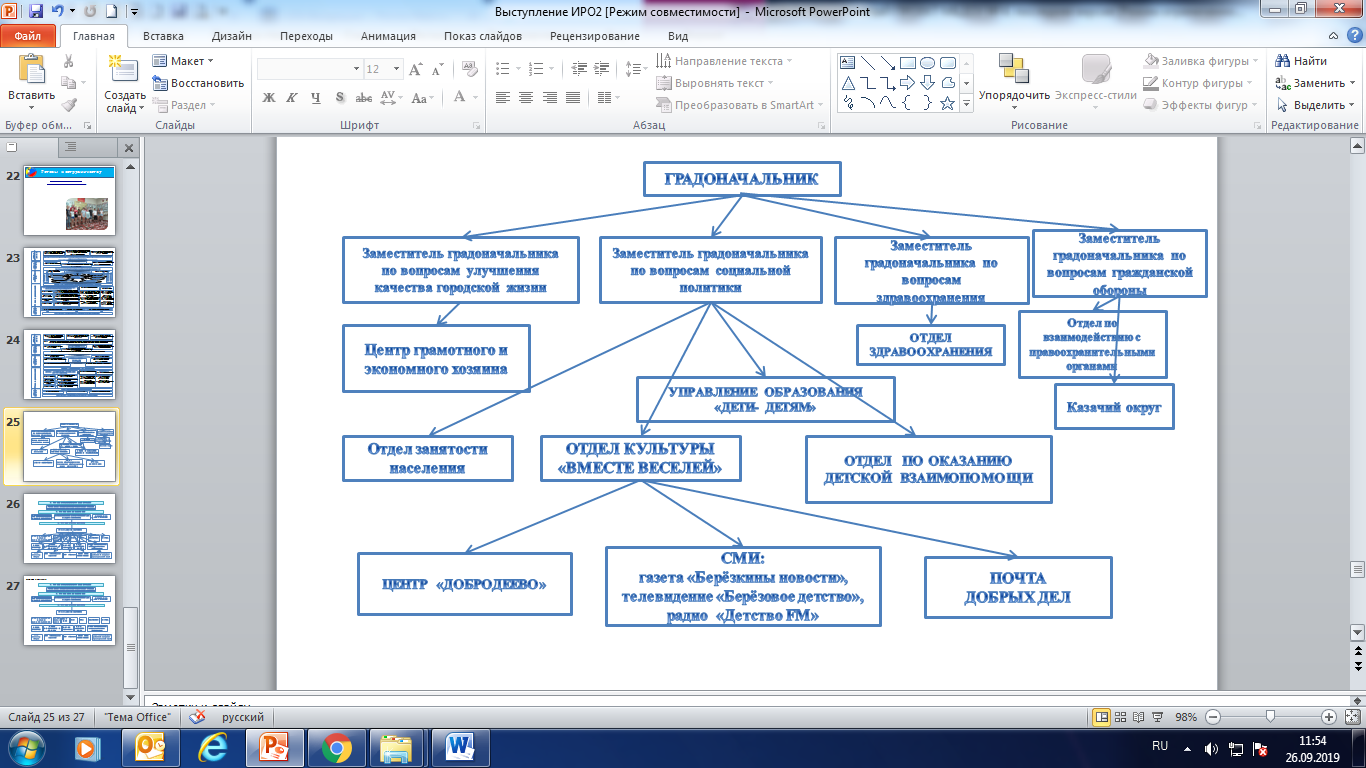 Схема органов самоуправления детско-родительской организации «Город ДетстваСистема администрации Города – выборная структура. Выборы членов городской администрации осуществляются каждые полгода для подержания интереса детей и их инициативности. Выборам предшествует предвыборная агитационная программа, в которой могут принять участие все желающие воспитанники 6-7 лет. Выбирать и быть избранными могут быть воспитанники старшего дошкольного возраста. Остальные воспитанники детского сада - жители Города - являются членами городского общества и участвуют в жизни Города, осуществляя деятельность в разных его структурах. Центр грамотного и экономного хозяина. Дошкольники 6-7 лет, представители данной структурной единицы города, совместно с администрацией детского сада участвуют в обсуждении возможности улучшить материально-техническое обеспечение, узнают  у детей и воспитателей, жителей города, потребности групповых ячеек в улучшении развивающей предметно-пространственной среды, предлагают градоначальнику свои инициативы по повышению качества жизни Города. Кроме этого, служащие данного центра, ежедневно проверяют температурные показатели групповых ячеек, следят за порядком в Городе.Отдел занятости населения «Профессиолята». Специалисты, дети подготовительных групп, освещают другим дошкольникам специфику различных профессий Города, участвуют в организации выборов, способствуют поиску подходящей занятости для жителей «Города», проводят беседы с дошкольниками, желающими заниматься тем или иным видом детской творческой деятельности, поясняют, объясняют роли каждого специалиста. Отслеживают прохождение первого этапа – ознакомления с профессией (либо в дистанционной форме, либо выполнение заданий в тетради для дошкольников), делают отметку в трудовой книжке специалиста.Управление образования Города «Дети – детям».  Дошкольники 6-7 лет, представители данной структурной единицы города, предлагают воспитателям свои инициативы по проведению  образовательных мероприятий детьми старшего дошкольного возраста в группах младшего возраста, по реализации совместных тематических мероприятий с детьми младшего школьного возраста. Воспитатели-дублеры Города Детства проводят утренний прием, встречая воспитанников младших группы, участвуют в проведении режимных моментов и занятий по плану в игровой форме, играют с воспитанниками в подвижные, дидактические, сюжетно – ролевые игры. Дублер инструктора по физическому воспитанию проводит под утреннюю гимнастику, и запланированные занятия.Отдел культуры «Вместе веселей». Сотрудники отдела, дошкольники старшей и подготовительной групп, в тесном взаимодействии с музыкальным руководителем участвуют в создании театрализованных постановок-миниатюр, становятся организаторами спортивно-музыкальных флешмобов, готовят рассказ о прочитанных книгах. Затем подготовленные старшими дошкольниками виды творческой деятельности проводятся /демонстрируются жителям Города – воспитанникам младших и средних групп.Нами были соединены две структурные единицы «Отдел по оказанию детской взаимопомощи» и «Центр «Добродеево», т.к. данные отделы взаимодополняют друг друга.Отдел по оказанию детской взаимопомощи представляет собой команду энтузиастов-добровольцев, способных прийти на помощь воспитателю с целью устранения конфликтных ситуаций в детской среде. Дошкольники-специалисты данного отдела разрабатывают план по примирению детей, заучивают с детьми стихотворения-мерилки. Проводят с детьми беседы на темы: «Назовём законы дружбы», «Все люди живут по правилам».Центр «Добродеево» представляет собой структурную единицу города  Детства, главный в которой  – Добродел, он отвечает за приобщение детей к идеям милосердия и добра.  Ему помогают сотрудники: первый добрячок – помощник,  он отвечает за работу волонтеров. Второй эколенок – добрячок,  отвечает за мероприятия по охране природы и защиты животных. Третий  добрячок-почтовичок, отвечает за почту доверия, за мероприятия по привитию нравственных устоев в духе православия. Четвертый  добрячок – патриот, отвечает за мероприятия по оказанию практической помощи ветеранам, пожилым людям, инвалидам.СМИ делится на редакцию газеты «Город Детства» и вещательную теле- и радио- компании под общим наименованием «Детство», периодичность выхода печатного издания и телепередач 1 раз в месяц. Сотрудниками детской телестудии  «Березовое детство», детского радио «ДетствоFM»,  газеты «Берёзкины новости» являются юные  журналисты-дошколята. В  этот состав входят 15 человек. Директор, три журналиста, два диктора - (телевидение и радио ди-джей), два корреспондента, три редактора, два оператора, верстальщик, корректировщик. Почта Добрых дел организует творческую работу по поздравлению детей детского сада, педагогов и их родителей с их днями рождения, кроме этого координирует ежегодный проект «60 добрых дел» (детскому саду 60 лет), в котором участвуют все группы детского сада. Отдел здравоохранения тесно взаимодействует с медицинским работником, организуя работу по профилактике сезонных заболеваний: проверяя температурный режим, ежедневно анализируя численность детей в групповых ячейках и причины отсутствия воспитанников, беседуя с детьми младшего дошкольного возраста о здоровьесохранении, организуя сюжетно-ролевые игры, акции «Чесночок-здоровячок», «Лук наш друг» и так далее.Отдел по взаимодействию с правоохранительными органами организует работу отряда ЮИД, ведут агитационную деятельность в группах младшего возраста. Казачий округ – особый структурный элемент города, поскольку 31.05.2019 г. МБДОУ № 4 стал казачьей образовательной организацией. Жители казачьего округа – воспитанники казачьих групп со своими традициями, структурой управления. Глава казачьего округа – атаман – наряду с заместителями администрации подчиняется мэру Города. Нами была добавлена структурная единица «Отдел «Пожарная безопасность», так как желание  открывать что-то новое, непосредственность часто ставит детей перед реальными опасностями. У детей дошкольного возраста отсутствует защитная психологическая реакция на противопожарную обстановку. Многие дети не знают правил соблюдения пожарной безопасности и правил поведения во время пожара. Поэтому проблема безопасности жизнедеятельности воспитанников признается одной из приоритетных. «Отдел «Пожарная безопасность» организует работу отряда ЮДП, ведут агитационную деятельность во всех группах ДОО.Детская проба дошкольников 6-7 лет осуществляется по принципу ступенчатой градации. На первом этапе дети совместно с родителями осуществляют выбор профессиональной деятельности в городе на основе принципа добровольности. Данная деятельность происходит на интернет-платформе в онлайн режиме и предполагает просмотр мультфильмов по профессиям «Города Детства», с дальнейшим участием  в онлайн играх. Данный вид домашней работы имеет временное ограничение (15 минут, в соответствии с нормами СанПин), что позволяет объединить родителей и детей в совместной игровой творческой деятельности. На втором этапе дошкольники 6-7 лет выбрав сферу профессиональной деятельности получают возможность осуществлять пробу в дошкольной организации (почтальоном, журналистом, фотографом, оператором, редактором, волонтёром-добровольцем, заниматься вёрсткой и тому подобное). На третьем этапе после осуществления пробы в детском саду ребёнок получает возможность совместно с родителями осуществить игровую практикоориентированную пробу на предприятии-организации социального партнера. Таким образом, ребёнок-дошкольник и его родители (законные представители) вовлечены в самоуправление дошкольной организации посредством практикооринтированной интерактивной творческой игровой пробы. Итоговым мероприятием осуществления детской пробы будет являться ежегодное традиционное мероприятие «День самоуправления в администрации ДОО», в рамках которого дети исполнят роли заведующего и его заместителей на оговоренное сторонами время. Осуществление деятельности будет происходить в игровой форме, в проектном режиме на основе принципов свободного выбора и добровольности, то есть в любое время каждый инициативный житель города по своему желанию может поменять сферу занятости. Выполнение заданий в городских структурах происходит на основе деятельностного подхода только в игровых интерактивных формах Первая младшая группа принимает участие в городской жизни путем осуществления игровых проб. 5. В рамках проекта разработан дидактический материал, который представлен в виде: 1. Дидактическое пособие – лэпбук «Средства массовой информации» для детей старшего дошкольного возраста;2. Дидактическое пособие – лэпбук «Почта добрых дел» для детей старшего дошкольного возраста;3. Дидактическое пособие – лэпбук «Давай дружить» для детей старшего дошкольного возраста;4. Дидактическое пособие – лэпбук «Вместе веселей» для детей старшего дошкольного возраста;5. Дидактическое пособие – лэпбук «Грамотный и экономный хозяин» для детей старшего дошкольного возраста;6. Дидактическое пособие – лэпбук «Отдел по взаимодействию с правоохранительными органами» для детей старшего дошкольного возраста.7. Моделирование воспитательного субъект-субъектного пространства в дошкольной организации» методические рекомендации 8. Дидактическая игра «Стажеровочная площадка Город Детства» для детей старшего дошкольного возраста.9. Положение о творческой группе педагогов для организации инновационной деятельности в процессе сетевого взаимодействия.10. Запуск игрового образовательного контента для детей «Город Детства».11. Сценарий проведения фестиваля педагогической пробы родителей «Кубанская кухня».12. Сценарий проведения фестиваля педагогической пробы родителей «Октябрьские зонтики творчества».13. Сценарий проведения фестиваля педагогической пробы родителей «Ноябрьские кружева».14. Организовано повышение квалификации (в том числе краткосрочное) для педагогов и специалистов ДОО:4. Апробация и диссеминация результатов деятельности КИП в образовательных организациях Краснодарского края на основе сетевого взаимодействияКоличество участников сетевого сообщества постоянно растёт. Это достигается постоянным развитием проекта, его движением и расширением территориальных границ. Проект давно вышел за рамки образовательной организации, что существенно  расширяет сетевое сообщество и существенно влияет  на количество  участников проекта. В рамках сетевого взаимодействия в ДОО заключены договора с: ГБУЗ «Ленинградская ЦРБ» МЗ КК Детская поликлиника;Каневской почтамп ОПС Ленинградская;ЦНК «Казачье подворье» станицы Ленинградской; МУП «Ленинградская вещательная компания»;ООО «ЖКХ-Стройсервис»;Отдел МВД России по Ленинградскому району.Так же ведется тесное сотрудничество с:ГБОУ ИРО Краснодарского края; Кафедра психологии, педагогики и дополнительного образования ГБОУ ИРО Краснодарского края; Муниципальное казенное учреждение дополнительного педагогического образования «Центр развития образования». Механизмом по распространению накопленного опыта реализации программы КИП явились:1. Официальный сайт МБДОУ детский сад комбинированного вида № 4 ст. Ленинградской;2. Участие в конференциях различного уровня (регионального, федерального, международного);3. Научно-методические публикации.Список участия педагогов в различных мероприятиях за 2020 гСписок публикаций о ходе реализации инновационного проекта в средствах массовой информации за 2019 гИз-за ограничительных мер, вызванных распространением коронавирусной инфекции, МБДОУ детский сад комбинированного вида № 4 ст. Ленинградской, недовыполнил задания: фактические показатели оказались меньше плановых. Выявленные затруднения и проблемы, возникающие по ходу осуществления инновационной деятельности и их решение (формы, способы,периодичность). Юридическое название учрежденияМуниципальное бюджетное дошкольное образовательное учреждение детский  сад комбинированного вида № 4 станицы Ленинградской муниципального образования Ленинградский районУчредительМуниципальное образование Ленинградский районЮридический адрес, телефон353741, Краснодарский край, Ленинградский район, станица Ленинградская, улица Западная, дом № 1388614558514ФИО руководителяГорбенко Татьяна ЮрьевнаТелефон, факс, e-mail88614558514,ms.gorbenko@mail.ruСайт учрежденияhttps://lenberezka4.ru/ Ссылка на раздел на сайте, посвященный проектуhttps://lenberezka4.ru/page-23.html КритерииПоказателиМетоды оценкиУровень субъектной позиции педагога ДООУровень субъектной позиции педагога ДООУровень субъектной позиции педагога ДООУровень мотивации педагогов к субъектной позиции уровень внутренней мотивацииуровень внешней мотивацииуровень сформированности педагога к инновационной работеДиагностические методики «Готовность педагога к инновационной деятельности» (С.А. Трифонова»Диагностика уровня саморазвития и профессионально-педагогической деятельности (М.М. Поташник)Профессиограмма воспитателя ДОО Н. АстафьевойВладение технологиями открытого образования-применение проектных технологий-применение ИК-технологийличностно-ориентированныхметодов критического мышленияинтерактивных технологийМетодика оценки базовых компетентностей педагога (Л.А.Адамбаева)Листы анализа и самоанализа проведенных мероприятий в рамках взаимопосещенияУровень субъектной позиции родителя ДООУровень субъектной позиции родителя ДООУровень субъектной позиции родителя ДООУровень субъектной позиции родителей: позиции по отношению к ребенку, педагогу, самому себе, роду и семье, родительскому труду и педагогическому знанию, к материальным, карьерным и бытовым ценностям; мотивации; активности в поиске проблем; самостоятельности в принятии решения; осуществления выбора решения; результативности; рефлексии; осуществления планирования- сформированность ценностных норм в рамках ценностно-смыслового компонента- сформированность ценностных норм в рамках деятельностного компонентаАвторские методики (опросник)Уровень проявления родительской инициативы (включенность родителей в структуру детско-родительского самоуправления ДОО)- участие в интерактивах как родителя - проведение мастер-классовстатистические данныеУровень саморазвития, педагогической компетентности родителей- овладение педагогическими технологиямиДиагностика уровня саморазвития и профессионально-педагогической деятельности (М.М. Поташник)Уровень субъектной позиции воспитанника ДООУровень субъектной позиции воспитанника ДООУровень субъектной позиции воспитанника ДООКритерииПоказателиМетоды оценкиУровень самостоятельности- Умение поставить цель, осуществить элементарное планирование- Умение осознанно действовать в ситуации заданных требований и условий деятельности- Решение задач деятельности без помощи со стороны взрослого - Проявление настойчивости при выполнении работ- Самоконтроль и оценка результата- Проявление инициативы и творчестваНаблюдение за заданной деятельностью и моделированными ситуациямиДиагностические задания «Гномик», «Сделай рыбку для аквариума», «Смастерим…», «Воздушный змей»Уровень проявления инициативностисформированность инициативности- Диагностическая методика «Карта проявления инициативности (А.М. Щетинина)Уровень ответственностисформированность ответственного поведения:эмоционального состояния, заинтересованности, желания выполнять работу)- Наблюдение за трудовой деятельностью (заполнение карты наблюдения)Личностные качества воспитанников степень сформированности личностных качеств воспитанниковМетодика «Лесенка» В. Г. Щур (Самооцен-ка)Определения уровня психологической готовности к школьному обучению степень сформированности личностных качеств воспитанниковМетодика «Методика определения готовности к школе» Л.А. ЯсюковаВосприятие, внимание, мышление, память, воображение степень сформированности личностных качеств воспитанниковЭкспресс-диагностика Н.Н. Павловой, Л.Г. Руденко№Критерии Средние значенияСредние значения№Критерии БаллыУровень/РезультатКритерии развития профессиональной компетентности педагогов как субъектов образованияКритерии развития профессиональной компетентности педагогов как субъектов образованияКритерии развития профессиональной компетентности педагогов как субъектов образованияУровень внутренней мотивации65среднийУровень внешней мотивации75средне-высокийУровень сформированности педагога к инновационной работе70средне-высокийУровень применение проектных технологий70средне-высокийУровень применение ИК-технологийличностно-ориентированныхметодов критического мышленияинтерактивных технологий80средне-высокийУровень субъектности педагога61,4среднийКритерии развития активности родителей воспитанниковКритерии развития активности родителей воспитанниковКритерии развития активности родителей воспитанниковЧисло родителей, принявших участие в мероприятиях проекта85%высокийОтсутствие мотивированных жалоб от родителей100%высокийЧисло родителей, имеющих затруднения в организации развития ребенка40%среднийЧисло родителей, получивших индивидуальную консультативную помощь специалистов30%низкийОсобенности родительско-детских отношенийПолучена информация: сравнительная оценка ребенка, значимые характеристики ребенка, позитивные особенности ребенка, идеальные ожидания, возможные страхи, опасения, реальные требования, причины трудностей,  предпочтения ребенка, ситуация «педагог-ребенок-родитель».Уровень субъектной позиции воспитанника ДООУровень субъектной позиции воспитанника ДООУровень субъектной позиции воспитанника ДООУровень самостоятельности70 %средне-высокийУровень проявления инициативности75%средне-высокийУровень ответственности80%средне-высокийУровень сформированности личностных качеств воспитанников70%средне-высокийФИО, должностьТема курсовой подготовки, обучающего мероприятияКоличество часовНаименование организации, осуществлявшей обучение, дата1. Шульга Антонина Юрьевна, старший воспитатель.2. Шпакова Наталья Ивановна, воспитатель.3. Мудриевская Анна Вячеславовна, музыкальный руководительИгровые форматы дистанционного обучения в детском саду и начальной школе4Всероссийский форум «Педагоги России: инновации в образовании» 05.08.20201. Шульга Антонина Юрьевна, старший воспитатель.2. Шпакова Наталья Ивановна, воспитатель.3. Мудриевская Анна Вячеславовна, музыкальный руководительОнлайн ресурсы для организации дистанционного формата в детском саду и начальной школе4Всероссийский форум «Педагоги России: инновации в образовании» 06.08.20201. Шульга Антонина Юрьевна, старший воспитатель.2. Шпакова Наталья Ивановна, воспитатель.3. Мудриевская Анна Вячеславовна, музыкальный руководительМотивация родителей к сотрудничеству в дистанционном формате4Всероссийский форум «Педагоги России: инновации в образовании» 04.08.20201. Шульга Антонина Юрьевна, старший воспитатель.2. Шпакова Наталья Ивановна, воспитатель.3. Мудриевская Анна Вячеславовна, музыкальный руководительКонцепция здоровьесберегающего дистанционного формата4Всероссийский форум «Педагоги России: инновации в образовании» 03.08.2020Шульга Антонина Юрьевна, старший воспитатель«Управление инновационной деятельности в условиях грантовой поддержки»24ГБОУ «Институт развития образования» Краснодарского края 18.08.2020 г.Пацюк Людмила Викторовна, музыкальный руководитель.144ООО Федеральный учебный центр профессиональной переподготовки и повышения квалификации «Знания»№Название мероприятияМесто проведенияДата Тема выступленияФ.И.О. выступающего1«Организация системы методической работы в дошкольной организации»Всероссийскаянаучно-практическая конференция«Инновационные процессы как механизм повышения качествадошкольного образования»21.12.2020УчастникШульга А.Ю.№ п/пНазвание газеты, журнала, сборникаДата публикацииНазвание статьиАвторы1Сборник материалов: Сборник тезисов VI Международная научно-практическая конференция: «Современные концепции и парадигмы образования в условиях мирового эпидемиологического кризиса» 11.01.2021«Детско – родительское самоуправление в условиях воспитательного субъект – субъектного пространства дошкольной образовательной организации»Горбенко Т.Ю.Шульга А.Ю.Кисель Н.В.Капуста Ю.А.Тарасенко Е.А.№ ДеятельностьТипичное затруднение(проблема)Пути решения1.Проведение муниципального фестиваля родительской пробы для педагогов и родителей муниципального образования Ленинградский район (октябрь 2020).Провести данное мероприятие в дистанционном режиме не представляется возможным из-за отсутствия единой платформы и сетевых сервисов в ДООВключить в план работы в следующий этап реализации проекта 2020-2021 гг.2.Проведение краевого семинара «Моделирование воспитательного субъект-субъектного пространства в ДОО через создание организации «Город Детства», базирующейся на принципах детско-родительского самоуправления» (ноябрь 2020)Провести данное мероприятие в дистанционном режиме не представляется возможным из-за отсутствия единой платформы и сетевых сервисов в ДООВключить в план работы в следующий этап реализации проекта 2020-2021 гг.3. Сборник методических  рекомендации по внесению изменений в основную образовательную программу детского садаМетодические рекомендации по внесению изменений в основную образовательную программу детского сада находятся в разработке4.Участие в региональных, межрегиональных, федеральных семинарах и конференциях с целью передачи инновационного опыта образовательному сообществуВключить в план работы в следующий этап реализации проекта 2020-2021 гг.